Proposta de atividade:Partindo da lista de alimentos solicitados na aula determinar a propriedade que se destaca mais.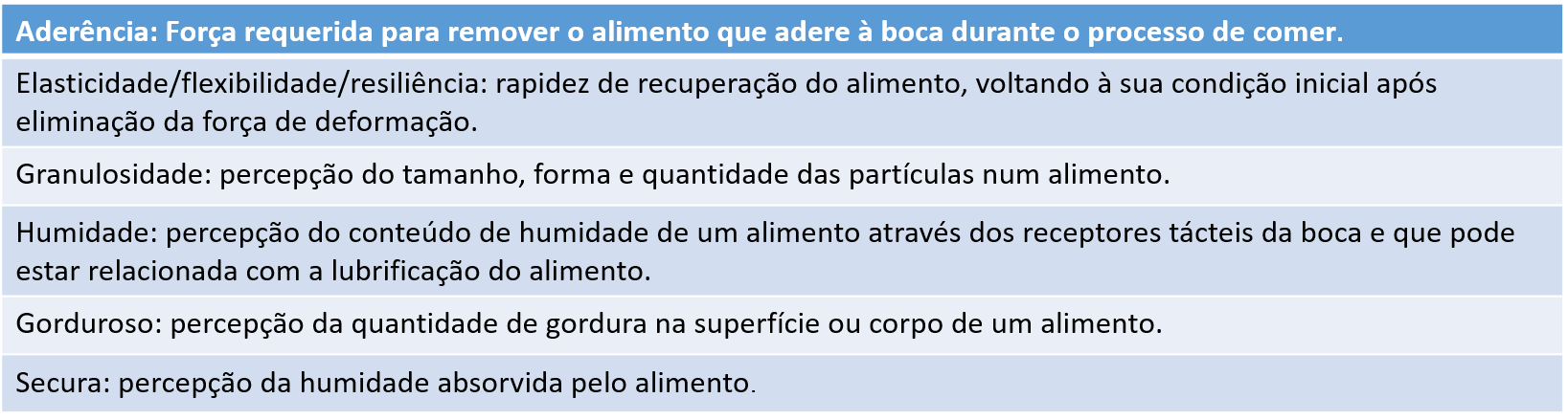 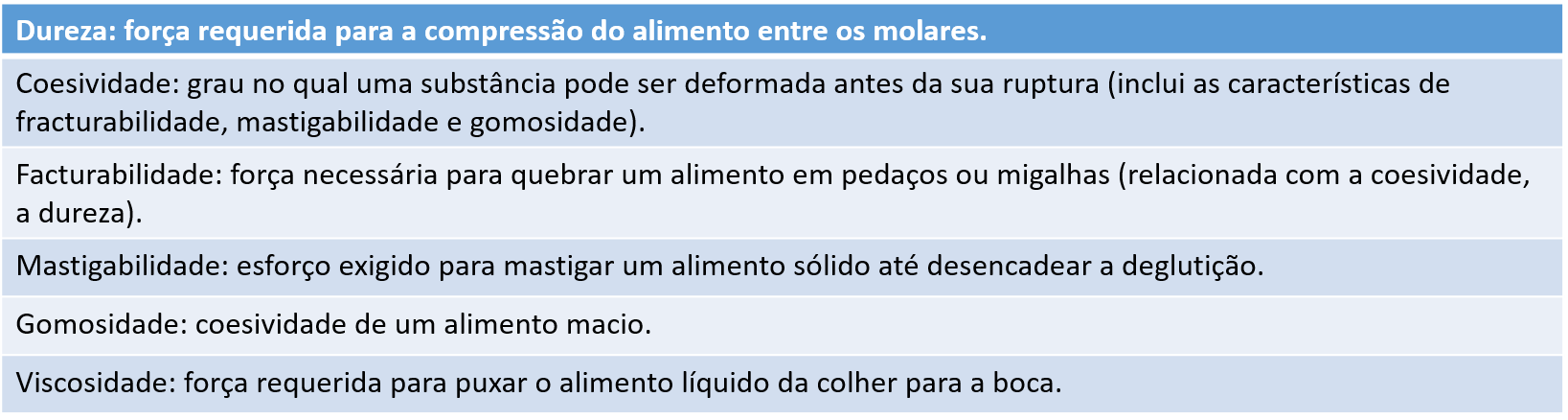 